Çalışmanızın Başlığını Biçimi
Bozmadan Buraya YazınızYazar Adı ve SoyadıÖZBu kısma çalışmanızın Türkçe özünü yerleştirmeniz gerekmektedir. Öz, 10 punto büyüklüğünde, iki yana yaslı ve 150-200 sözcükten oluşacak şekilde yazılmalıdır. Biçimlendirmeyi bozmadan bu kısmı silip yerine kendi özünüzü yazabilirsiniz. Bu kısma çalışmanızın Türkçe özünü yerleştirmeniz gerekmektedir. Öz, 10 punto büyüklüğünde, iki yana yaslı ve 150-200 sözcükten oluşacak şekilde yazılmalıdır. Biçimlendirmeyi bozmadan bu kısmı silip yerine kendi özünüzü yazabilirsiniz. Bu kısma çalışmanızın Türkçe özünü yerleştirmeniz gerekmektedir. Öz, 10 punto büyüklüğünde, iki yana yaslı ve 150-200 sözcükten oluşacak şekilde yazılmalıdır. Biçimlendirmeyi bozmadan bu kısmı silip yerine kendi özünüzü yazabilirsiniz. Bu kısma çalışmanızın Türkçe özünü yerleştirmeniz gerekmektedir. Öz, 10 punto büyüklüğünde, iki yana yaslı ve 150-200 sözcükten oluşacak şekilde yazılmalıdır. Biçimlendirmeyi bozmadan bu kısmı silip yerine kendi özünüzü yazabilirsiniz. Bu kısma çalışmanızın Türkçe özünü yerleştirmeniz gerekmektedir. Öz, 10 punto büyüklüğünde, iki yana yaslı ve 150-200 sözcükten oluşacak şekilde yazılmalıdır. Biçimlendirmeyi bozmadan bu kısmı silip yerine kendi özünüzü yazabilirsiniz. Bu kısma çalışmanızın Türkçe özünü yerleştirmeniz gerekmektedir. Öz, 10 punto büyüklüğünde, iki yana yaslı ve 150-200 sözcükten oluşacak şekilde yazılmalıdır. Biçimlendirmeyi bozmadan bu kısmı silip yerine kendi özünüzü yazabilirsiniz. Bu kısma çalışmanızın Türkçe özünü yerleştirmeniz gerekmektedir. Öz, 10 punto büyüklüğünde, iki yana yaslı ve 150-200 sözcükten oluşacak şekilde yazılmalıdır. Biçimlendirmeyi bozmadan bu kısmı silip yerine kendi özünüzü yazabilirsiniz. Anahtar Kelimeler: Anahtar kelimeler küçük harflerle yazılmalı ve en az 3 en fazla 6 adet belirlenmelidir. (Örnek: sanat, beşeriyet, gerçeklik)Put the English Title Here 
without Changing the FormatABSTRACTYou need to insert an English abstract into this section. The abstract should be 10 of type size, should be justify in the page, and should not be more than 150-200 words. You could delete this section, and type your abstract without changing the format. You need to insert an English abstract into this section. The abstract should be 10 of type size, should be justify in the page, and should not be more than 150-200 words. You could delete this section, and type your abstract without changing the format. You need to insert an English abstract into this section. The abstract should be 10 of type size, should be justify in the page, and should not be more than 150-200 words. You could delete this section, and type your abstract without changing the format. You need to insert an English abstract into this section. The abstract should be 10 of type size, should be justify in the page, and should not be more than 150-200 words. You could delete this section, and type your abstract without changing the format. You need to insert an English abstract into this section. You need to insert an English abstract into this section. The abstract should be 10 of type size, should be justify in the page, and should not be more than 150-200 words. You could delete this section, and type your abstract without changing the format.  Keywords: Keywords should be type as small letter, and should consist of 3-6 words. (Example: arts, humanities, reality)Extended Abstract (11 punto)Değini, editöre mektup, kitap eleştirisi, söyleşi haricinde Türkçe yazılan makale formatındaki metinlerin en az 600 kelime, en fazla 750 kelime olacak şekilde İngilizce geniş özetinin (Extended Abstract) bu kısma eklenmesi gerekmektedir. Extended Abstract, biçimlendirmeyi bozmadan 10 punto büyüklüğünde, 1,15 satır aralığıyla (önce ve sonra 6 nk) yazılmalıdır.Extended Abstract’ın ilk paragrafı haricindeki tüm paragraflarının ilk satırı, halihazırdaki biçimlendirmede olduğu gibi 0,75 cm oranında girintiyle başlamalıdır. Değini, editöre mektup, kitap eleştirisi, söyleşi haricinde Türkçe yazılan makale formatındaki metinlerin en az 600 kelime, en fazla 750 kelime olacak şekilde İngilizce geniş özetinin (Extended Abstract) bu kısma eklenmesi gerekmektedir. Extended Abstract, biçimlendirmeyi bozmadan 10 punto büyüklüğünde, 1,15 satır aralığıyla (önce ve sonra 6 nk) yazılmalıdır. Extended Abstract’ın ilk paragrafı haricindeki tüm paragraflarının ilk satırı, halihazırdaki biçimlendirmede olduğu gibi 0,75 cm oranında girintiyle başlamalıdır. Değini, editöre mektup, kitap eleştirisi, söyleşi haricinde Türkçe yazılan makale formatındaki metinlerin en az 600 kelime, en fazla 750 kelime olacak şekilde İngilizce geniş özetinin (Extended Abstract) bu kısma eklenmesi gerekmektedir. Extended Abstract, biçimlendirmeyi bozmadan 10 punto büyüklüğünde, 1,15 satır aralığıyla (önce ve sonra 6 nk) yazılmalıdır. Extended Abstract’ın ilk paragrafı haricindeki tüm paragraflarının ilk satırı, halihazırdaki biçimlendirmede olduğu gibi 0,75 cm oranında girintiyle başlamalıdır. Değini, editöre mektup, kitap eleştirisi, söyleşi haricinde Türkçe yazılan makale formatındaki metinlerin en az 600 kelime, en fazla 750 kelime olacak şekilde İngilizce geniş özetinin (Extended Abstract) bu kısma eklenmesi gerekmektedir. Extended Abstract, biçimlendirmeyi bozmadan 10 punto büyüklüğünde, 1,15 satır aralığıyla (önce ve sonra 6 nk) yazılmalıdır. Extended Abstract’ın ilk paragrafı haricindeki tüm paragraflarının ilk satırı, halihazırdaki biçimlendirmede olduğu gibi 0,75 cm oranında girintiyle başlamalıdır. Değini, editöre mektup, kitap eleştirisi, söyleşi haricinde Türkçe yazılan makale formatındaki metinlerin en az 600 kelime, en fazla 750 kelime olacak şekilde İngilizce geniş özetinin (Extended Abstract) bu kısma eklenmesi gerekmektedir. Extended Abstract, biçimlendirmeyi bozmadan 10 punto büyüklüğünde, 1,15 satır aralığıyla (önce ve sonra 6 nk) yazılmalıdır. Extended Abstract’ın ilk paragrafı haricindeki tüm paragraflarının ilk satırı, halihazırdaki biçimlendirmede olduğu gibi 0,75 cm oranında girintiyle başlamalıdır. Değini, editöre mektup, kitap eleştirisi, söyleşi haricinde Türkçe yazılan makale formatındaki metinlerin en az 600 kelime, en fazla 750 kelime olacak şekilde İngilizce geniş özetinin (Extended Abstract) bu kısma eklenmesi gerekmektedir. Extended Abstract, biçimlendirmeyi bozmadan 10 punto büyüklüğünde, 1,15 satır aralığıyla (önce ve sonra 6 nk) yazılmalıdır. Extended Abstract’ın ilk paragrafı haricindeki tüm paragraflarının ilk satırı, halihazırdaki biçimlendirmede olduğu gibi 0,75 cm oranında girintiyle başlamalıdır. Değini, editöre mektup, kitap eleştirisi, söyleşi haricinde Türkçe yazılan makale formatındaki metinlerin en az 600 kelime, en fazla 750 kelime olacak şekilde İngilizce geniş özetinin (Extended Abstract) bu kısma eklenmesi gerekmektedir. Extended Abstract, biçimlendirmeyi bozmadan 10 punto büyüklüğünde, 1,15 satır aralığıyla (önce ve sonra 6 nk) yazılmalıdır. Extended Abstract’ın ilk paragrafı haricindeki tüm paragraflarının ilk satırı, halihazırdaki biçimlendirmede olduğu gibi 0,75 cm oranında girintiyle başlamalıdır. Değini, editöre mektup, kitap eleştirisi, söyleşi haricinde Türkçe yazılan makale formatındaki metinlerin en az 600 kelime, en fazla 750 kelime olacak şekilde İngilizce geniş özetinin (Extended Abstract) bu kısma eklenmesi gerekmektedir. Extended Abstract, biçimlendirmeyi bozmadan 10 punto büyüklüğünde, 1,15 satır aralığıyla (önce ve sonra 6 nk) yazılmalıdır. Extended Abstract’ın ilk paragrafı haricindeki tüm paragraflarının ilk satırı, halihazırdaki biçimlendirmede olduğu gibi 0,75 cm oranında girintiyle başlamalıdır. Değini, editöre mektup, kitap eleştirisi, söyleşi haricinde Türkçe yazılan makale formatındaki metinlerin en az 600 kelime, en fazla 750 kelime olacak şekilde İngilizce geniş özetinin (Extended Abstract) bu kısma eklenmesi gerekmektedir. Extended Abstract, biçimlendirmeyi bozmadan 10 punto büyüklüğünde, 1,15 satır aralığıyla (önce ve sonra 6 nk) yazılmalıdır. Extended Abstract’ın ilk paragrafı haricindeki tüm paragraflarının ilk satırı, halihazırdaki biçimlendirmede olduğu gibi 0,75 cm oranında girintiyle başlamalıdır.Değini, editöre mektup, kitap eleştirisi, söyleşi haricinde Türkçe yazılan makale formatındaki metinlerin en az 600 kelime, en fazla 750 kelime olacak şekilde İngilizce geniş özetinin (Extended Abstract) bu kısma eklenmesi gerekmektedir. Extended Abstract, biçimlendirmeyi bozmadan 10 punto büyüklüğünde, 1,15 satır aralığıyla (önce ve sonra 6 nk) yazılmalıdır. Extended Abstract’ın ilk paragrafı haricindeki tüm paragraflarının ilk satırı, halihazırdaki biçimlendirmede olduğu gibi 0,75 cm oranında girintiyle başlamalıdır. Değini, editöre mektup, kitap eleştirisi, söyleşi haricinde Türkçe yazılan makale formatındaki metinlerin en az 600 kelime, en fazla 750 kelime olacak şekilde İngilizce geniş özetinin (Extended Abstract) bu kısma eklenmesi gerekmektedir. Extended Abstract, biçimlendirmeyi bozmadan 10 punto büyüklüğünde, 1,15 satır aralığıyla (önce ve sonra 6 nk) yazılmalıdır. Extended Abstract’ın ilk paragrafı haricindeki tüm paragraflarının ilk satırı, halihazırdaki biçimlendirmede olduğu gibi 0,75 cm oranında girintiyle başlamalıdır. Değini, editöre mektup, kitap eleştirisi, söyleşi haricinde Türkçe yazılan makale formatındaki metinlerin en az 600 kelime, en fazla 750 kelime olacak şekilde İngilizce geniş özetinin (Extended Abstract) bu kısma eklenmesi gerekmektedir. Giriş (11 punto)Metinler 1,15 satır aralığıyla (önce ve sonra 6 nk) yazılmalıdır. Giriş bölümünde çalışmaya ilişkin genel bir girizgahın ardından çalışmanın problemi, amacı, önemi, kapsamı, sınırlılıkları, varsayımları ve soruları açıkça belirtilmelidir. Çalışmanın sonlandırıldığı ve metin formuna ulaştırıldığı sürece kadar, belirlenen amaca uygun olarak geçirdiği evreler ve çalışmada işlenen yaklaşımlar; açık ve bütünlüklü bir biçemle özetlenmeli ve okuyucuya aktarılmalıdır. Bu bağlamda metinde ortaya konan çalışmanın konusunun ne olduğu, niçin bu konuya yönelik bir çalışma yürütüldüğü ve düzenlenen metnin bölümlerindeki içerik düzenlemesinin nasıl yapıldığına ilişkin yanıtları serimlenerek özetlenmelidir. Giriş bölümünde çalışmanın dayandırıldığı kuramsal çerçeve ortaya konmalı ve buna paralel olarak yapılan alanyazın (literatür) taraması buraya eklenmelidir. Yazarlar Giriş bölümü içerisinde gerek kuramsal çerçeveye ilişkin gerekse de alanyazın taramasından derlenenlere dair alt başlıklar oluşturabilir.Metnin genelinde tüm başlıkların ardından gelen ilk paragraf haricindeki tüm paragraflarının ilk satırı, halihazırdaki biçimlendirmede olduğu gibi 0,75 cm oranında girintiyle başlamalıdır.Sanatın toplumsal etkileşiminin neorealizmdeki karşılığı (10 punto)Açılan alt başlıkların ilk harfleri büyük, gerisi küçük harfle yazılmalıdır. (10 punto)Yöntem (11 punto)Bu bölümde çalışmada belirlenen yaklaşıma uygun olarak tercih edilen yöntemsel izleğin ve buna bağlı olarak bulgu toplama tekniklerinin tam bir betimlemesinin yapılması gerekmektedir. Bu yapılırken alanyazından örnekler ortaya konmalı ve seçilen yöntemsel izleğin tercih edilmesinin gerekçeleri açıklanmalıdır. Dolayısıyla yöntembilimsel bilginin temeli olan tekrar edilebilirlik koşulu gözetilmeli ve yeterli açıklıkta bir dil kullanılmalıdır. İzlenen yöntemin ve seçilen tekniğin ve/ya tekniklerin; belirlenen amaca ilişkin olumlu ve olumsuz yönlerine ilişkin açıklamalar yer almalı; çalışmanın kapsamına paralel olarak türü belirtilmeli ve oluşturulan evren ile örneklem kümelerinin detayları paylaşılmalıdır. (10 punto)Bulgular ve Tartışma (“ve”, “ya da” gibi bağlaçlar küçük yazılır) (11 punto)Seçilen yöntemsel izlek ışığında araştırma nesnesine uygulanan bulgu toplama tekniklerinden elde edilenler; kuramsal çerçeve, amaç ve araştırma varsayımları ile soruları gözetilerek bu bölümde tartışılır, değerlendirilir ve çözümlenir. (10 punto)Altbaşlıklar yukarıda tariflendiği gibi düzenlenir. Çalışma içinde tablo, şekil, grafik, görsel gibi yardımcı araçlar numaralandırılmalı, tanımlanmalı veya isimlendirilmelidir. Kullanılacak yardımcı araçlar ve söz konusu araçların numaraları ile isimleri araçların altına yazılmalıdır. Anılan her bir araç için aşağıdaki örnekler kerteriz alınabilir. Metin içinde çizilen tablolar dışında haricen eklenen görsel ve grafiklerin yüksek çözünürlüklü formatlarının makale başvurusuna ayrıca eklenmesi gerekmektedir. Haricen eklenen tüm yardımcı araçların dosya isimleri “Görsel-1”, “Grafik-2” şeklinde düzenlenmelidir. (10 punto)Araçlarda kullanılan her tür yazı 8 puntoyla ve 1 satır aralığıyla (önce ve sonra 0 nk) yazılmalıdır.Tablo 1. Tezlerin güzel sanat alanlarına göre yüzdelik dağılımı 
(Alıntıysa kaynak belirtilmeli) (8 punto)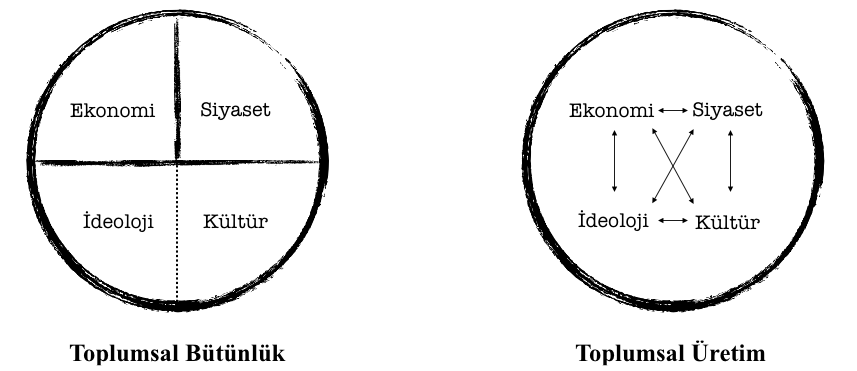 Şekil 1. Toplumsal bütünlükte işleyiş ve kültürün konumu (Alıntıysa kaynak belirtilmeli) (8 punto)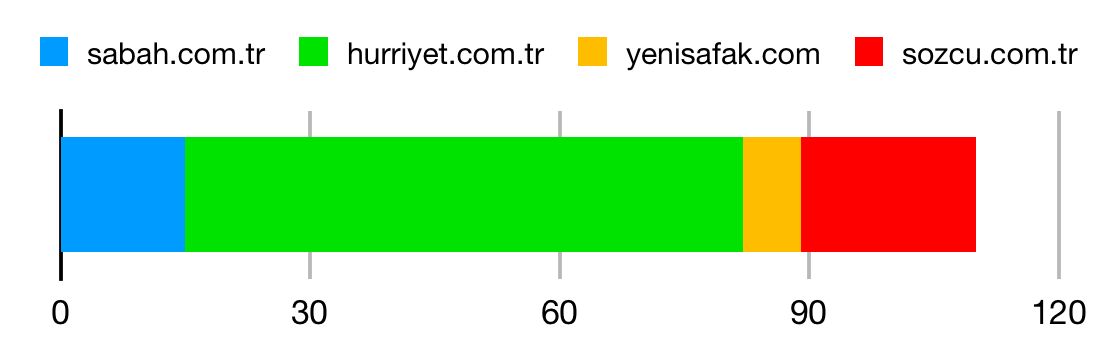 Grafik 1. Kültür-sanat haberlerinin örneklemdeki dağılımı (Alıntıysa kaynak belirtilmeli) (8 punto)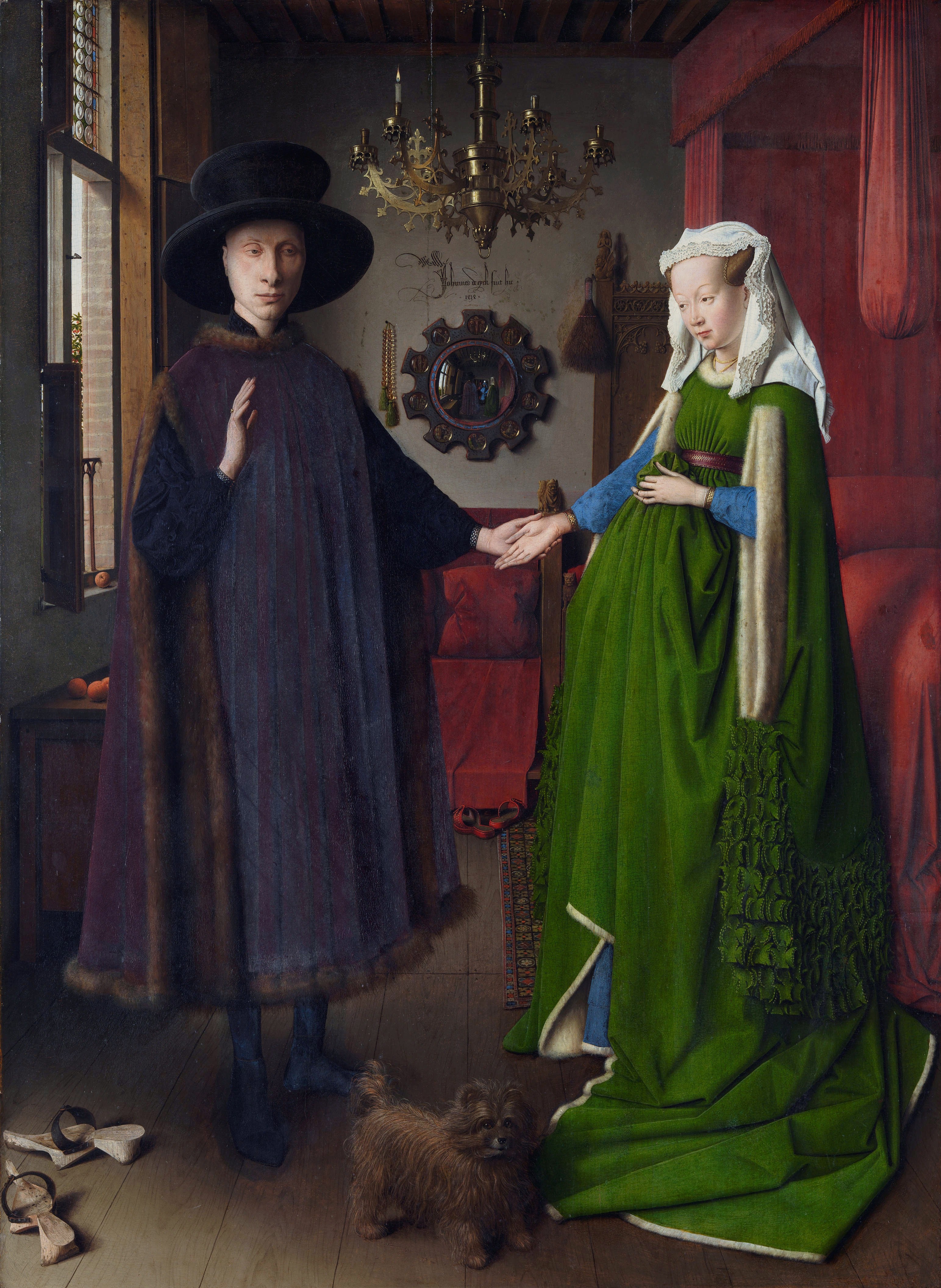 Görsel 1. Jan van Eyck’ın Arnolfini’nin Evlenmesi Portresi’nin (Portret van Giovanni Arnolfini en zijn vrouw) bir replikası (Kaynak belirtilmeli) (8 punto)Metninize eklediğiniz tüm görselleri yüksek çözünürlüklü olarak bize ayrıca iletinizSonuç (11 punto)Sonuç bölümünde metne konu edilen çalışmanın nesnesi ve ondan elde edilen bulguların kısa bir özeti yapılır ve genellemelerde ve/ya soyutlamalarda bulunulur. Çalışmanın ilgili alanyazına olan katkıları ve diğer çalışmalar ile olan kıyası bu bölümde serimlenmelidir. (10 punto)Sonuç, bu çalışmada yer verilmeyen ve/ya verilmesi mümkün olmayan detayların, çalışma konularının ve/ya temaların da paylaşıldığı ve alanda çalışan diğer araştırmacılara önerilerde bulunularak yol gösterici ve yardımcı açıklamaların yapıldığı bir bölüm olmalıdır. (10 punto)Kaynakça (11 punto)mediarts’ta yayımlanan çalışmalarda metin içi referans, alıntılama ve kaynakça gösterimi, Editör Kurulunun kararıyla APA kurallarının Türkçeye uygun hâle getirildiği aşağıdaki anlatıma uygun ve örneklerdeki gibi yapılmalıdır. (10 punto)Metin içi referans• Genel bir referans söz konusu olduğunda ve kaynağın bütününe gönderme yapılmak istendiğinde, yazarın ve kaynağın yılının yazılması yeterlidir: (Özön, 2013). • Kaynaktaki belirli bir sayfadan alıntı yapılmış ya da yazılanlar kaynağın belirli bir kısmından alınmışsa kaynak, sayfasıyla birlikte şu şekilde yazılmalıdır: (Özön, 2013, s. 79).• Referans verilen metnin üç-beş arasında yazarı varsa ilk referans verilirken tüm yazarların soyisimleri yazılmalıdır: (Kaya, Atılgan ve Solmaz, 1995). Daha sonraki referanslarda sadece ilk yazarın şu örnekte olduğu gibi soyisminin yazılması yeterlidir: (Kaya vd., 1995). Yazar sayısının altı ya da daha fazla olması durumunda ise ilk kullanımda da yalnızca ilk yazarın soyismi yazılmalı, diğerlerinin ise “vd.” şeklinde kısaltması yapılmalıdır: (Altun vd., 2010).• Metin içinde tüm film, kitap, dergi, gazete, TV programı ve sanat eserlerinin adları italik yazılmalıdır. Film adları ilk kullanıldığında metinde yönetmen adı geçmiyorsa parantez içinde önce yönetmen, sonra yıl yazılmalıdır: Reservoir Dogs (Rezervuar Köpekleri, Quentin Tarantino, 1992), Akrebin Yolculuğu (Ömer Kavur, 1997). Gerekirse şu bilgiler de yer alabilir: The Big Sleep (Büyük Uyku, Howard Hawks, Warner Bros, ABD, 1945).• Metin içinde sözlük maddesi gösterimi (“Madde Adı”, Tarih) şeklinde olmalıdır: (“Mardin Melek Sineması”, 2015).• E-posta, telefonla ya da yüzyüze yapılan kişisel görüşmelerin tamamı metin içinde gösterilmelidir. Örnek: Nadine Labaki (kişisel görüşme, 6 Mart 2019) ya da (Nadine Labaki, kişisel görüşme, 6 Mart 2019). Bu görüşmeler Kaynakçaya eklenmez.• Klasik eserlerin, özgün tarihleri biliniyorsa şu örnekteki gibi yazılması gerekir: (Freud, özgün eserin tarihi/yararlanılan eserin tarihi), (Freud, 1930/1998).• Yazar, metin içinde alıntıladığı ana kaynağa başka bir yazar yoluyla ulaşmışsa (yani başka bir ifadeyle ikincil kaynaktan yararlanıyorsa) referansın şu şekilde verilmesi gerekir: (aktaran Kazancı, 2013, s. 29) ya da (Parsons’tan aktaran Aktay, 1995, s. 105).• Metin içinde yapılan ve 40 sözcükten uzun olan doğrudan alıntılar; aşağıda olduğu gibi,(...) sağdan ve soldan 2’şer cm. içerden, 1 satır aralığıyla (önce ve sonra 0 nk), 8 punto olarak ve tırnak işareti olmaksızın yazılır. Özgün kaynaktan doğrudan alıntı yapılırken çıkarılan sözcük(ler) ve/ya cümle(ler) köşeli parantez içinde üç noktayla […] gösterilmelidir. Metin içinde yapılan ve 40 sözcükten az olan doğrudan alıntılarda ise çift tırnak işareti kullanılır. Çift tırnak işareti içerisinde yer alan alıntılarda, tırnak işareti kullanılarak vurgulanmak istenen bir sözcük ya da sözcük dizisinin yer alması hâlinde, tek tırnak işaretinin kullanılması gerekir.Kaynakça hazırlanması• Kitap, dergi, internet kaynakları ve sair her tür kaynakta ayrım yapılmadan kaynakların alfabetik sırayla yazılması gerekir.• Bir yazarın aynı tarihli eserleri kaynakçada da metin içinde de şu örnekteki gibi yazılmalıdır: (Atasay, 2001a) ve (Atasay, 2001b). • Kaynakçada aynı yazarın çok sayıda eseri bulunuyorsa, tüm kaynak eserlerin eski tarihten yeni tarihe doğru yazılması gerekir. • Yılı olmayan kaynaklarda dört alt tire (____) kullanılmalıdır. • Klasik eserlerin (örneğin Smith, Hobbes gibi yazarlara ait eserlerin) özgün tarihlerinin bilinmesi hâlinde kaynakçada gösterimin sonuna şu örnekteki gibi ekleme yapılmalıdır: (Özgün eser 1744 tarihlidir).• Kaynak sonunda yararlanılan kaynağın basıldığı yayınevi belirtilirken “yayınevi”, “yayınları”, “kitapları” ve sair takıların eklenmemesi gerekir. Örnek: İstanbul: Metis ya da Londra: Routledge.• Elektronik kaynakların varsa DOI (digital object identifiers) numaraları yazılmalıdır. Elektronik kaynaklarda DOI numarası olmaması hâlinde URL kullanılması gerekir: (http://www…). URL’lerde köprülerin kaldırılması gerekir.Örnek kaynakça yazımları (Örneklerin kategorilendirilmesi yazarlara detaylı bir izahat olması amacıyla yapılmıştır. Dolayısıyla metinlerde aşağıdaki gibi bir kategorilendirmeye gidilmemelidir.)• Tek yazarlı kitap Yazarın Soyismi, İsminin İlk Harfi. (Yayın Yılı). Eserin Adı (Kaçıncı Baskı Olduğu). Yayın Yeri: Yayınevi.Abisel, N. (2010). Sessiz Sinema (4. Baskı). Ankara: De Ki.Zizek, S. (2009). Matrix: Ya da Sapkınlığın İki Yüzü (1. Baskı) (Çev. B. Turan). İstanbul: Encore.• Çok yazarlı kitap Birinci Yazarın Soyismi, İsminin İlk Harfi., İkinci Yazarın Soyismi, İsminin İlk Harfi., … ve Son Yazarın Soyismi, İsminin İlk Harfi. (Yayın Yılı). Eserin Adı (Kaçıncı Baskı Olduğu). Yayın Yeri: Yayınevi.Eco, U., Martini, C. M., Proctor, M. ve Cox, H. (2012). Belief or Nonbelief? A confrontation (1. Baskı). New York: Skyhorse.• Derleme kitap Editörün Soyismi, İsminin İlk Harfi. (Ed.). (Yayın Yılı). Eserin Adı (Kaçıncı Baskı Olduğu). Yayın Yeri: Yayınevi.Bottomore, T. ve Nisbet R. (Ed.). (2002). Sosyolojik Çözümlemenin Tarihi (1. Baskı) (Çev. A. Uğur ve M. Tuncay). Ankara: Ayraç.• Çeviri kitap Yazarın Soyismi, İsminin İlk Harfi. (Yayın Yılı). Eserin Adı (Kaçıncı Baskı Olduğu) (Çev. Çevirenin İsminin İlk Harfi. Çevirenin Soyismi). Yayın Yeri: Yayınevi.Corrigan, T. (2015). Film Eleştirisi (4. Baskı) (Çev. A. Gürata). Ankara: Dipnot.• Kurum kitabı Kurumun Adı. (Yayın Yılı). Eserin Adı (Kaçıncı Baskı Olduğu). Yayın Yeri: Yayınevi.TÜBİTAK. (2002). 21. Yüzyılda Bilimsel Yayıncılık: Hedefler ve Yaklaşımlar (1. Baskı). Ankara: TÜBİTAK.• Yazarı belli olmayan kitap Eser Adı (Kaçıncı Baskı Olduğu, Yayın Yılı). Yayın Yeri: Yayınevi.The Chicago Manual of Style (16. Baskı, 2010). Chicago: University of Chicago.• Ciltli kitap Yazarın Soyismi, İsminin İlk Harfi. (Yayın Yılı). Eserin Adı (Kaçıncı Baskı Olduğu).  Cilt Numarası. Yayın Yeri: Yayınevi.Pflanze, O. (1990). Bismarck and The Development of Germany: The Period of Fortification 1880-1898 (1. Baskı). 3. Cilt. Princeton, NJ: Princeton University. • Ciltli kitabın birden fazla cildi kullanılmışsa Yazarın Soyismi, İsminin İlk Harfi. (İlk Cildin Yayın Yılı-Son Cildin Yayın Yılı). Eserin Adı (Kaçıncı Baskı Olduğu, İlk Cilt Sayısı-Son Cilt Sayısı, Çeviren Varsa Çev. Çevirenin İsminin İlk Harfi. Çevirenin Soyismi). Yayın Yeri: Yayınevi.Pflanze, O. (1990). Bismarck and The Development of Germany (1. Baskı). (Cilt 1-3). NJ: Princeton University. • Derleme kitapta ve bildiri kitaplarında bölüm/makaleYazarın Soyismi, İsminin İlk Harfi. (Yayın Yılı). Bölüm/Makale Adı. Editörün Adının İlk Harfi. Soyismi (Ed.), Eserin Adı (Kaçıncı Baskı Olduğu) (s. Bölümün/Makalenin Sayfa Numaraları). Yayın Yeri: Yayınevi.Kejanlıoğlu, B. (2005). Medya Çalışmalarında Kamusal Alan Kavramı. M. Özbek (Ed.), Kamusal Alan (1. Baskı) (s. 689-713). İstanbul: Hil.• Derleme kitapta çeviri bölüm/makale Yazarın Soyismi, İsminin İlk Harfi. (Yayın Yılı). Bölüm/Makale Adı (Çev. Çevirenin İsminin İlk Harfi. Çevirenin Soyismi). Editörün İsminin İlk Harfi. Editörün Soyismi (Ed.), Eserin Adı (Kaçın Baskı Olduğu) (s. Bölümün/Makalenin Sayfa Numaraları). Yayın Yeri: Yayınevi.Moritz, W. (2003). Canlandırma (Çev. A. Fethi). G. Nowell-Smith (Ed.), Dünya Sinema Tarihi (1. Baskı) (s. 312-321). İstanbul: Kabalcı.• Akademik dergide yayımlanmış tek yazarlı makale Yazarın Soyismi, İsminin İlk Harfi. (Yayın Yılı). Makale Adı. Derginin Adı, Cilt Numarası(Varsa Sayısı), Makalenin Sayfa Numaraları.Aktay, Y. (1999). Aklın Sosyolojik Soykütüğü: Soy Akıldan Tarihsel ve Toplumsal Akla Doğru. Toplum ve Bilim, 82, 114-140.• Akademik dergide yayımlanmış çok yazarlı makale Birinci Yazarın Soyismi, İsminin İlk Harfi., İkinci Yazarın Soyismi, İsminin İlk Harfi.,[…] & Son Yazarın Soyismi, İsminin İlk Harfi. (Yayın Yılı). Makale Adı. Derginin Adı, Cilt Numarası(Varsa Sayısı), Makalenin Sayfa Numaraları.Binark, F. M. ve Çelikcan, P. (1998). Mahremin Müzakereye Çağrılması ve Yıldo örneği. Kültür ve İletişim, 1(2), 197-214.• Akademik dergide yayımlanmış çeviri makale Yazarın Soyismi, İsminin İlk Harfi. (Yayın Yılı). Makale Adı (Çev. Çevirenin İsminin İlk Harfi. Soyismi). Derginin Adı, Cilt Numarası(Varsa Sayısı), Makalenin Sayfa Numaraları.Glaser, S. & Keane, H. (2012). Ortak Yaşamdan Gerçekliğe Sinema (Çev. E. Oltay). Toplum ve Sanat, 6(2), 54-72.• Gazete ve dergide yayımlanmış yazarı belli makale/haber Yazarın Soyismi, İsminin İlk Harfi. (Yıl, Gün Ay). Makale/Haber Adı. Gazete/Dergi Adı, Dergi İçin Varsa Cilt/Sayı Numarası, Makalenin/Haberin Sayfa Numaraları.Hızlan, D. (2009, 12 Mayıs). Wikipedia Kazaları. Hürriyet, 18.Göl, B. (2014, Haziran). Biz O Değiliz. Altyazı, 140, 32-35.• Gazete ve dergide yayımlanmış yazarı belli olmayan haber Haber Adı (Yıl, Gün Ay). Gazete/Dergi Adı, Dergi İçin Varsa Cilt/Sayı Numarası, Makalenin/Haberin Sayfa Numaraları.Mardin’de Sanat Buluşmaları Sergisi Yapıldı (2015, 19 Nisan). Milliyet, 4-5.• Yayımlanmamış tez Yazarın Soyismi, İsminin İlk Harfi. (Yayın Yılı). Tez Adı. (Yayımlanmamış Yüksek Lisans/Doktora Tezi). Üniversite ve Enstitü Adı, Şehir.Sevgi, A. (2010). Can Akçakıl Tiyatrosunda Performatiflik. (Yayımlanmamış Yüksek Lisans Tezi). Mardin Artuklu Üniversitesi Sosyal Bilimler Enstitüsü, Mardin.• Yayımlanmamış bildiri/posterYazarın Soyismi, İsminin İlk Harfi. (Faaliyet Yılı, Ay). Bildiri/Poster Adı. … Etkinlik’te Sunulan Bildiri/Poster, Etkinliği Düzenleyen Kurumun Adı, Etkinlik Kenti, Ülkesi.Kaynak, E. (2016, Şubat). Sinemada Zaman ve Bellek İlişkisi. 23. Ortadoğu Sinema Çalışmaları Konferansında Sunulan Bildiri, Mardin Artuklu Üniversitesi, Mardin, Türkiye.• Derleme kitap ya da dergide yayımlanan söyleşi/röportaj Makale gösterimi esas alınır ve söyleşi/röportaj adından sonra “… ile Söyleşi/Röportaj” ifadesi eklenir.Kayhan, K. & Melek, S. (2000, Mart). Artık Buralıyım. Çağan Irmak ile Söyleşi. Yedinci Sanat, 51, 15-22.Özmen, R. (1995). Yaşanılanların Özeti: Sinemanın Serencamı. Derviş Zaim ile Söyleşi. A. Alkese (Ed.), Sinema Nereye? (s. 52-68). Ankara: İmlâ.• Ansiklopedi maddesi Yazarın/Editörün Soyismi, İsminin İlk Harfi. (Yayın Yılı). Maddenin Adı. Eserin Adı (Varsa Cilt Numarası, Kaçıncı Baskı Olduğu, s. Sayfa Numarası). Yayın Yeri: Yayınevi.Bergmann, P. G. (1993). Relativity. The New Encyclopedia  Britannica (Cilt 26, 1. Baskı, s. 501-508). Chicago: Encyclopedia Britannica.• Sözlük maddesi Madde Adı. (Yayın Yılı). Varsa Editörün İsminin İlk Harfi. Soyismi (Ed), Eserin Adı (Varsa Cilt Numarası, Kaçıncı Baskı Olduğu, s. Sayfa Numarası). Yayın Yeri: Yayınevi.Süreyya Paşa Sineması. (2015). S. Aytaç, Z. Dadak, Ö. Gökçe vd. (Ed), Altyazı’nın Gayri Resmi ve Resimli Sinema Sözlüğü (1. Baskı, s. 194-195). İstanbul: Boğaziçi Üniversitesi Mithat Alam Film Merkezi.• Yalnızca elektronik versiyonu olan kitaplar Yazarın/Editörün Soyismi, İsminin İlk Harfi. (Varsa Yayın Yılı/Yoksa ____). Eserin Adı. Varsa DOI: DOI numarası/ Yoksa URL’siBordwell, D. & Thompson, K. (2013).  Christopher Nolan: A Labyrinth of Linkages. http://www.davidbordwell.net/books/nolan.php• Basılı kitabın elektronik versiyonu (Basılı versiyon ile elektronik versiyon farklı ise) Yazarın/Editörün Soyismi, İsminin İlk Harfi. (Varsa Yayın Yılı/Yoksa ____). Eserin Adı [E-kitap Versiyonu]. Varsa DOI: DOI numarası/Yoksa URL’siJohn, E. (1995). Independent Film [E-kitap Versiyonu]. https://www.amazon.com/ independent-film-e-book• Yeniden yayımlanan kitabın elektronik versiyonu (Basılı versiyon ile elektronik versiyon aynı ise) Yazarın/Editörün Soyismi, İsminin İlk Harfi. (Yayın Yılı). Eserin Adı (Varsa Cilt Numarası, Kaçıncı Baskı Olduğu). Varsa DOI: DOI numarası/ Yoksa URL’si (Orijinal eser … tarihlidir)Strachey, U. (Ed.). (1953). The Standard Edition of the Complete Psychological Works of Sigmund Freud (4. Cilt, 1. Baskı). http://books.google.com/books/ (Orijinal eser 1900 tarihlidir)• Çevrimiçi akademik dergide yayımlanmış makale Yazarın Soyismi, İsminin İlk Harfi. (Yayın Yılı). Makale Adı. Derginin Adı, Cilt Numarası(Varsa Sayısı), Makalenin Sayfa Numaraları. Varsa DOI: DOI numarası/ Yoksa URL’siAkyürek, F. (2005). A Modal Proposal for Educational Television Programs. The Turkish Online Journal of Distance Education, 6(2), 55-64. http://tojde.anadolu.edu.tr/makale_goster• Çevrimiçi gazetede/platformda yayımlanmış makale/haber/röportaj vb. Yazarın Soyismi, İsminin İlk Harfi. (Yıl, Varsa Gün Varsa Ay). Makale/Haber/Röportaj Adı. Gazete/Platform Adı. URL’si. Erişim Tarihi: Gün (rakamla) Ay (yazıyla) Yıl (rakamla)Özsezer, A. (2003, 12 Kasım). Emre Altun ve Resim. Sabah. http://www.sabah.com.tr/emre-altun-ve-resim/ Erişim Tarihi: 3 Mart 2015Eğer yazar yoksa/belirtilmemişse;Gazetenin/Platformun Adı. (Yıl, Varsa Gün Varsa Ay). Makale/Haber/Röportaj Adı. URL’si Erişim Tarihi: Gün (rakamla) Ay (yazıyla) Yıl (rakamla)Kültür & Sanat Haber. (2003, Temmuz). Sedat Aşık ve Modern Sanat. http://www.ksh.com/sedat-asik-ve-modern-sanat Erişim Tarihi: 2 Nisan 2017• Çevrimiçi/elektronik dergide yayımlanmış makale/haber/röportaj vb. Yazarın Soyismi, İsminin İlk Harfi. (Yıl, Varsa Gün Varsa Ay). Makale/Haber/Röportaj Adı. Dergi Adı, Dergi İçin Varsa Cilt Numarası ve/ya Varsa Sayı Numarası. URL’si Erişim Tarihi: Gün (rakamla) Ay (yazıyla) Yıl (rakamla)Alkara, B. (2009, Temmuz). Eklektik Sanat Tartışmaları ve Orta Doğu. Heykel Dergisi. http:// www.heykeldergi.org/eklektik&-&sanat-&/&tartismalari/&/-orta_56+dogu Erişim Tarihi: 1 Haziran 2018Eğer yazar yoksa/belirtilmemişse;Derginin Adı. (Yıl, Varsa Gün Varsa Ay). Makale/Haber/Röportaj Adı. URL’si/Sayfa Numaraları. Erişim Tarihi: Gün (rakamla) Ay (yazıyla) Yıl (rakamla)Social Art (2003, Temmuz). Malinowski’ye İlişkin Düşünceler [E-dergi]. 85-102. Erişim Tarihi: 10 Mart 2005• Çevrimiçi film/kitap eleştirisi Yazarın Soyismi, İsminin İlk Harfi. (Yıl, Gün Ay). Eleştirinin Adı […’nın Filmi/Kitabı Eserin Adı’nın Eleştirisi]. Gazete/Dergi Adı. Dergi İçin Varsa Cilt Numarası. URL’siLoach, K. (2004, 14 Kasım). All Film Students Should See This Woman’s Work [I. Bollain’in filmi Te Doy Mis Ojos /Gözlerimi de Al’ın Eleştirisi]. Guardian. http://www.guardian.co.uk /film/2004/nov/14• Film Yönetmenin Soyismi, İsminin İlk Harfi. (Yönetmen). (Yapım Yılı). Filmin Adı [Film]. Ülke: Stüdyo.Huston, J. (Yönetmen). (1941). Malta Şahini [Film]. ABD: Warner.• Müzik kayıtları Bestecinin Soyismi, İsminin İlk Harfi. (Telif Tarihi). Parçanın Adı [-Eğer besteciden farklı ise- … tarafından kaydedilmiştir]. Albümün Adı [Kayıt Türü – kaset, cd, plak vs.]. Ülke: Stüdyo. (-Kayıt tarihi telif tarihinden farklı ise- Kayıt Tarihi)Taupin, B. (1975). Someone Saved My Life Tonight [Elton John tarafından kaydedilmiştir].  Captain Fantastic and the Brown Dirt Cowboy [CD]. İngiltere: Big Pig Music Limited.• Televizyon dizisi bölümü Senaristin Soyismi, İsminin İlk Harfi. (Senarist) & Yönetmenin Soyismi, İsminin İlk Harfi. (Yönetmen). (Yayın Yılı). Bölüm Adı [Televizyon Dizisi Bölümü]. Yapımcının İsminin İlk Harfi., Soyismi (Yapımcı), Dizinin Adı. Ülke: Stüdyo.Egan, D. (Senarist) & Alexander, J. (Yönetmen). (2005). Failure to Communicate [Televizyon Dizisi Bölümü]. D. Shore (Yapımcı), House. ABD: Fox Broadcasting.• FotoğrafFotoğrafçının Soyismi, İsminin İlk Harfi. (Fotoğrafın Çekildiği Yıl). Fotoğrafın Başlığı [Fotoğraf]. Varsa Sergilendiği Yer, Şehir.Adams, A. (1927). Monolith, the face of Half Dome, Yosemite National Park [Fotoğraf]. Art Institute, Chicago. Alanlar (8 punto)%Resim (8 punto)25 (8 punto)El sanatları (8 punto)25 (8 punto)Sinema (8 punto)25 (8 punto)Müzik (8 punto)25 (8 punto)Toplam (8 punto)100 (8 punto)